§1844.  Binding effect of determination of parentage1.  Determination binding; signatories and parties.  Except as otherwise provided in subsection 2, a determination of parentage is binding on:A.  All signatories to an acknowledgment of parentage or denial of parentage as provided in subchapter 3; and  [PL 2021, c. 141, §1 (AMD).]B.  All parties to an adjudication by a court acting under circumstances that satisfy the jurisdictional requirements of section 2961.  [PL 2015, c. 296, Pt. A, §1 (NEW); PL 2015, c. 296, Pt. D, §1 (AFF).][PL 2021, c. 141, §1 (AMD).]2.  Adjudication in divorce, annulment or legal separation proceeding or proceeding to establish parental rights.  In a proceeding for divorce, for legal separation, to annul a marriage or to establish parental rights and responsibilities, the court is deemed to have made an adjudication of the parentage of a child if the court acts under circumstances that satisfy the jurisdictional requirements of section 2961 and the final order:A.  Expressly identifies a child as a "child of the parties" or "issue of the marriage" or by similar words indicates that the parties are the parents of the child; or  [PL 2023, c. 25, §2 (AMD).]B.  Provides for support of the child by the parent or parents.  [PL 2015, c. 296, Pt. A, §1 (NEW); PL 2015, c. 296, Pt. D, §1 (AFF).][PL 2023, c. 25, §2 (AMD).]3.  Determination a defense.  Except as otherwise provided in this chapter, a determination of parentage may be a defense in a subsequent proceeding seeking to adjudicate parentage by an individual who was not a party to the earlier proceeding.[PL 2015, c. 296, Pt. A, §1 (NEW); PL 2015, c. 296, Pt. D, §1 (AFF).]4.  Challenge to adjudication.  A party to an adjudication of parentage may challenge the adjudication only by appeal or in a manner otherwise consistent with the Maine Rules of Civil Procedure.[PL 2015, c. 296, Pt. A, §1 (NEW); PL 2015, c. 296, Pt. D, §1 (AFF).]SECTION HISTORYPL 2015, c. 296, Pt. A, §1 (NEW). PL 2015, c. 296, Pt. D, §1 (AFF). PL 2021, c. 141, §1 (AMD). PL 2023, c. 25, §2 (AMD). The State of Maine claims a copyright in its codified statutes. If you intend to republish this material, we require that you include the following disclaimer in your publication:All copyrights and other rights to statutory text are reserved by the State of Maine. The text included in this publication reflects changes made through the First Regular and First Special Session of the 131st Maine Legislature and is current through November 1, 2023
                    . The text is subject to change without notice. It is a version that has not been officially certified by the Secretary of State. Refer to the Maine Revised Statutes Annotated and supplements for certified text.
                The Office of the Revisor of Statutes also requests that you send us one copy of any statutory publication you may produce. Our goal is not to restrict publishing activity, but to keep track of who is publishing what, to identify any needless duplication and to preserve the State's copyright rights.PLEASE NOTE: The Revisor's Office cannot perform research for or provide legal advice or interpretation of Maine law to the public. If you need legal assistance, please contact a qualified attorney.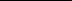 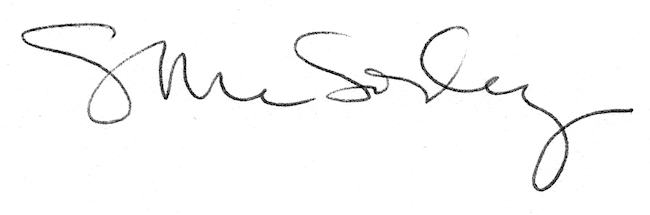 